DOMAĆE KRUŠNE MRVICE1.Stari kruh izreži na šnite i poslaži u lim za pečenje.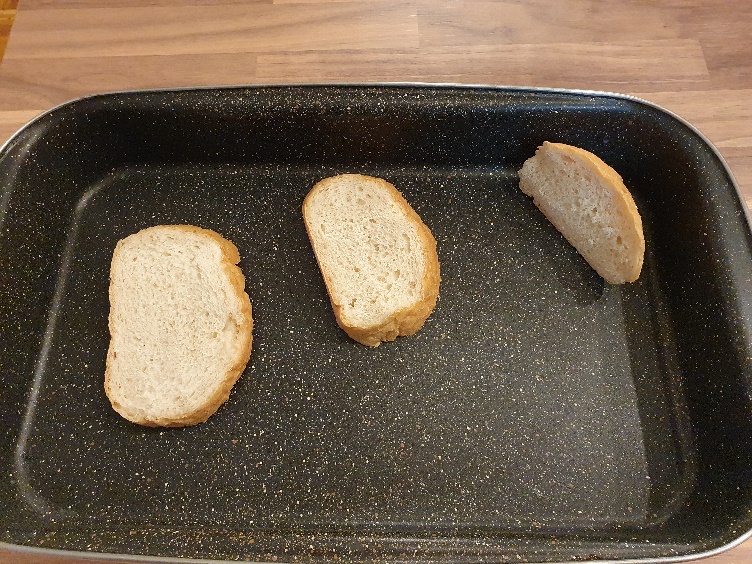 2.Pećnicu uključi na 180°C i pričekaj da se ugrije i onda unutra stavi kruh.3.Kruh suši oko 30 minuta da postane tvrd.4.Suhi kruh stavi u vrećicu i  razmrvi ga valjkom tako da dobiješ sitne mrvice.5.Krušne mrvice spremi u posudu s poklopcem i upotrebljavaj za pohanje.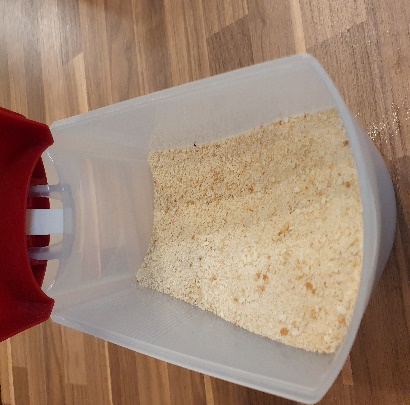 